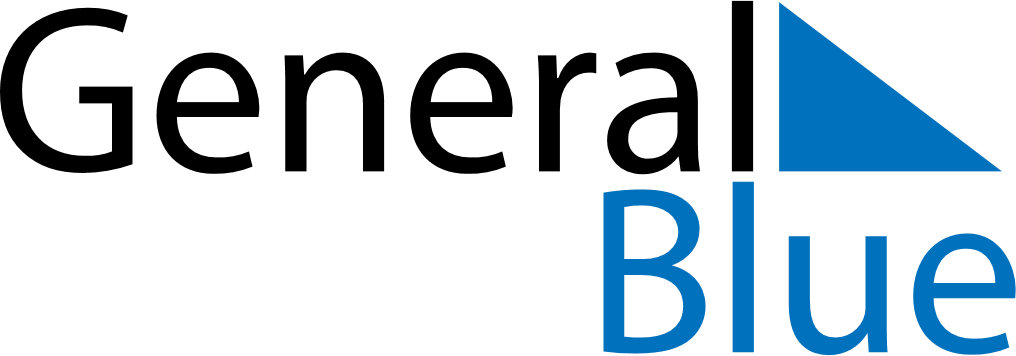 October 2021October 2021October 2021October 2021MozambiqueMozambiqueMozambiqueSundayMondayTuesdayWednesdayThursdayFridayFridaySaturday11234567889Peace and Reconciliation Day10111213141515161718192021222223242526272829293031